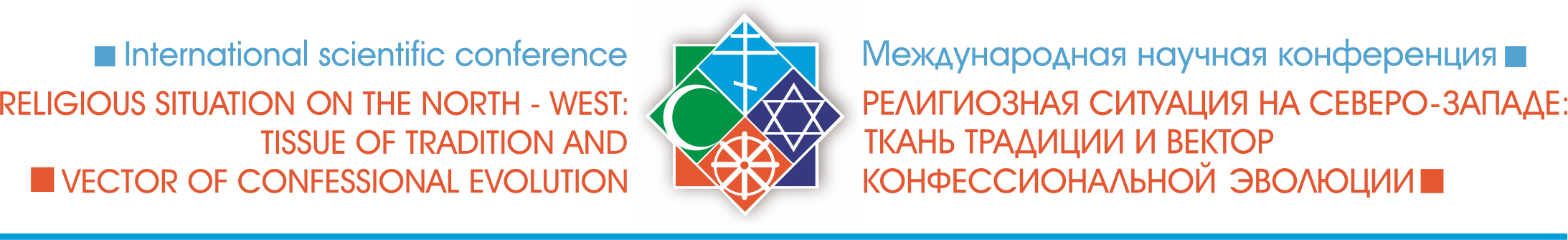 16:00– 16:30  - КОФЕ-БРЕЙК16:30 – 18:00   СЕКЦИИ И  КРУГЛЫЙ СТОЛ.«Религиозная ситуация на северо-западе: история и современность»  «Религия в пространстве социума»  Царскосельские чтения (религиоведческая секция)  Круглый стол: Традиционализм  модернизм в религии и культуре   (приглашаются аспиранты и студенты).27 апреля 11:00 – 13:00   III Пленарное заседание. Принятие итоговой резолюции. (Софийский Зал ННУК «Санкт-Петербургский художественный музей»)ПРОГРАММАМеждународной научной конференции«Религиозная ситуация на сЕверо-западе:ткань тРАдиции и вектор конфессиональной эволюции»Организаторы: - Совет по взаимодействию с религиозными объединениями при Президенте Российской Федерации- Секретариат Совета Межпарламентской ассамблеи СНГ- Комиссия Общественной палаты РФ по гармонизации межнациональных и межрелигиозных отношений - Санкт-Петербургская епархия Русской Православной Церкви- Духовное управление мусульман Санкт-Петербурга и Северо-Западного региона,- Санкт-Петербургская еврейская религиозная община Большой Хоральной Синагоги- Санкт-Петербургский Дацан буддистской традиционной Сангхи России- Российский государственный педагогический университет им. А.И. Герцена - Русская Христианская Гуманитарная Академия- Фонд поддержки армянских церквей,- Фонд поддержки исламской культуры, науки и образования, -  АНО "Центр этнорелигиозных исследований" (Санкт-Петербург)при поддержке:Комитета по внешним связям Санкт-Петербурга, Комитета по межнациональным отношениям и реализации миграционной политики в Санкт-Петербурге, Отдела по связям с религиозными объединениями Администрации Губернатора Санкт-ПетербургаПравительства Ленинградской областиПленарное заседание10:00 – 10.30 – Регистрация участников10:30– 13:00  Открытие. I Пленарное заседание, приветствия- от имени Совета по взаимодействию с религиозными объединениями при Президенте Российской Федерации- секретаря Общественной палаты Российской Федерации- председателя Комитета Государственной Думы Федерального Собрания РФ по развитию гражданского общества, вопросам общественных и религиозных объединений С.А. Гаврилова -  от Губернатора Санкт-Петербурга Г.С. Полтавченко-  от губернатора Ленинградской области А.Ю. Дрозденко-  от митрополита Санкт-Петербургского и Ладожского ВАРСОНОФИЯ-  от муфтия Духовного управления мусульман Санкт-Петербурга и Северо-Западного региона России Р.Д. Панчаева- от представителей органов власти, учреждений правительстватрадиционных религиозных организацийМодератор: Выступления:13:00 – 14.00 -  ОБЕД14:00 – 16:00    II Пленарное заседание. (Софийский Зал ННУК «Санкт-Петербургский художественный музей»)Модератор:СИЛАЕВА Зоя ВладимировнаДоцент кафедры религиоведения Института социально-философских наук и массовых коммуникаций Казанского (Приволжского) федерального университета, кандидат политических наук (Казань) Религиозная идентичность как важный фактор формирования российской нацииМАЛИН Игорь ИгоревичИсполнительный директор НИЦ Поволжья «Нижегородское религиоведческое общество», кандидат психологических наук (Нижний Новгород) Информационный повод, как способ противодействия религиозному экстремизмуИВАНЕНКО Алексей ИгоревичДоцент кафедры истории, философии и культурологии ВШТЭ СПбГУПТ, кандидат философских наук (Санкт-Петербург) Либеральный вектор современного немецкого лютеранстваКОНДРАТЬЕВА Мария Константиновнааспирант кафедры социологии и религиоведения РГПУ им. А.И. Герцена (Санкт-Петербург) Традиционализм и модернизм в иудаизме Северо-Запада